 Sponsor & Exhibitor InvitationNASW/CT’s 31st Annual Conference



May 6, 2016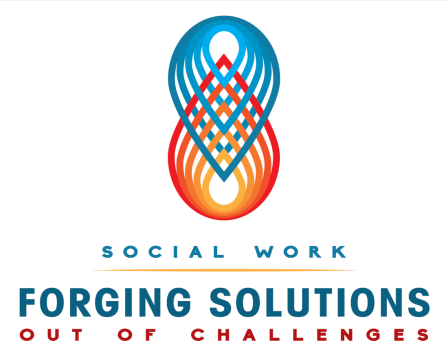 Radisson Cromwell (formerly the Crowne Plaza), Cromwell, CTYes, we would like to join you for this occasion.Please sign us up!Organization:________________________________________________Address:____________________________________________________ ____________________________________________________________Contact Person:______________________________________________Phone Number:______________________________________________Fax Number:________________________________________________E-Mail Address:______________________________________________ PARTNERING SPONSOR			$  3000BROCHURE SPONSOR  (deadline 2/12/16)	$  1500TOTE BAG SPONSOR (deadline 4/8/16)	$  1000Keynote Speaker Sponsor			$    750	Lunch Sponsor					$    500Exhibit Table			  		$    400      Coffee Break 					$    300    Workshop Sponsor	 		         $    150    Packet Sponsor (deadline 5/2//16)			$      75Please make checks payable to: National Association of Social Workers, CT Chapter, 
2139 Silas Deane Highway, Ste. 205, Rocky Hill, CT  06067